SCHEDA DI SEGNALAZIONE DI CASI DI BULLISMO E CYBERBULLISMONome del docente che compila lo screening:  		 Data:  	Scuola:  	Data di segnalazione del caso di bullismo:  	La persona che ha segnalato il caso di bullismo era:VittimaCompagno della vittima:  	Genitore:  	Altri  	Vittima:Nome e Cognome:  	Classe:  	Altre vittime:  	Classe:  	Altre vittime:  	Classe:  	Bulli:Nome e Cognome:  	Classe:  	Nome e cognome:  	Classe:  	Nome e cognome:  	Classe:  	Nome e cognome:  	Classe:  	Nome e cognome:  	Classe:  	Che tipo di prepotenze sono accadute? (esplicitarle in modo concreto)Quante volte sono successi gli episodi?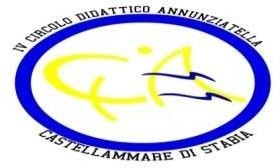 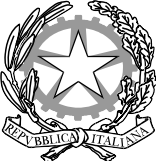 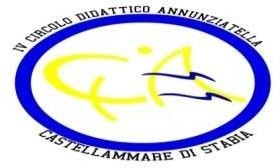 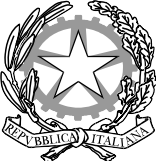 DIREZIONE DIDATTICA STATALE 4° CIRCOLOCod. Mecc. NAEE12800Q - Cod. Fiscale: 82009120633 Cod.univoco: UF10YXTraversa Annunziatella,snc - 80053 Castellammare di Stabia (Na)Tel. (081)-871.44.11 – Fax.(081)-871.75.13e-mail: naee12800q@istruzione.it – pec: naee12800q@pec.istruzione.it http://www.quartocircoloannunziatella.edu.it